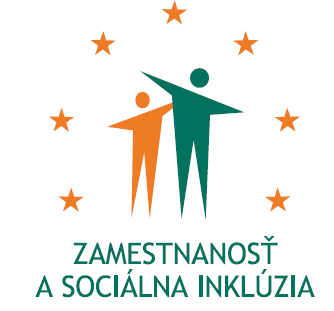 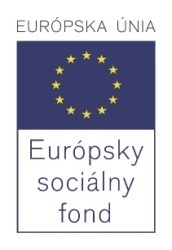 Formulár príkladov dobrej praxe ESF – a)                                              Príloha č. 1Tento projekt sa realizuje vďaka podpore z Európskeho sociálneho fondu v rámci Operačného programu Zamestnanosť a sociálna inklúzia.       www.employment.gov.sk / www.esf.gov.sk / www.upsvar.skNázov projektuVybrané aktívne opatrenia na trhu práce v rámci SR bez BSK - 5Názov Operačného programuZamestnanosť a sociálna inklúziaKód výzvy a ITMS kód projektuOP ZaSI NP 2014/1.1/06                                                            ITMS kód projektu: 27110130040Názov prioritnej osi, opatrenia a rámcovej aktivity1 Podpora rastu zamestnanosti 1.1 Podpora programov v oblasti podpory zamestnanosti a riešenia nezamestnanosti a dlhodobej nezamestnanostiMiesto realizácie projektu (mesto/okres/samosprávny kraj) Západné Slovensko, Stredné Slovensko, Východné SlovenskoTrnavský kraj, Nitriansky kraj, Trenčiansky kraj, Banskobystrický kraj, Žilinský kraj, Prešovský kraj, Košický krajČasový rámec realizácie projektu (dátum začatia a dátum ukončenia realizácie projektu:  ddmmrrrr – ddmmrrrr) 01.06.2014 - 31.12.2015 Rozpočet projektu ( celkové náklady na projekt a výška  poskytnutého nenávratného finančného príspevku)50 000 000,00 EURKontaktné údaje prijímateľa (názov a sídlo prijímateľa, meno kontaktnej osoby pre projekt,  telefón, fax, e-mail, webová stránka)Ústredie práce, sociálnych vecí a rodiny Špitálska 8, 812 67 Bratislava Slovenská republikaPhDr., Bc. Ivana Klepáčová Černáková02/20444876ivana.klepacovacernakova@upsvr.gov.skwww.upsvar.skCiele projektu  (uveďte kľúčové slová)Podpora zamestnanosti, adaptability a znižovania nezamestnanostiUoZ a ZUoZ prostredníctvom  realizácie vybraných AOTP. Špecifický cieľ 1:   Zvyšovanie zamestnateľnosti a zamestnanosti UoZ a ZUoZ.Špecifický cieľ 2:   Rozvoj miestnej a regionálnej zamestnanosti. Špecifický cieľ 3:   Zvyšovanie zamestnanosti a podpora udržania občanov so ZP v zamestnaní.Špecifický cieľ 4:   Podpora pracovnej mobility.Cieľové skupiny (uveďte kľúčové slová) uchádzač o zamestnanie podľa § 6 zákona o službách zamestnanosti,znevýhodnený uchádzač o zamestnanie podľa § 8 zákona o službách zamestnanosti,zamestnávateľ podľa § 3 zákona o službách zamestnanosti,zamestnanec podľa § 4 zákona o službách zamestnanosti,občan so zdravotným postihnutím podľa § 9 zákona o službách zamestnanosti,samostatne zárobkovo činná osoba, ktorá je občanom so zdravotným postihnutím,samostatne zárobkovo činná osoba podľa § 5 zákona o službách zamestnanosti.Stručný opis projektu: (max. 50 riadkov)CieleV súčasnosti je v Slovenskej republike situácia na trhu práce charakterizovaná vysokou mierou nezamestnanosti a vysokým podielom ZUoZ. Podľa štatistických údajov Ústredia PSVR bola v júni 2014 miera evidovanej nezamestnanosti 12,78%, čo v porovnaní s júnom 2013 (14,25 %) znamená mierny pokles o 1,47 p. b. Podľa štatistických údajov Ústredia PSVR, sa v evidencii úradov PSVR k 30.06.2014 nachádzalo 18 596 UoZ s neukončeným základným vzdelaním, 91 206 UoZ so základným vzdelaním a 8 199 UoZ s nižším stredným odborným vzdelaním.V rámci jednotlivých samosprávnych krajov sú výrazné regionálne rozdiely ekonomického potenciálu, ktoré majú za následok diferencovanú mieru nezamestnanosti a nedostatok pracovných príležitostí. Nedostatok pracovných príležitostí ovplyvňuje možnosť získania pracovných skúseností potrebných pre uplatnenie sa na trhu práce. Zmiernenie nepriaznivého vývoja v nezamestnanosti napomáhajú riešiť AOTP, zamerané na podporu zamestnanosti a na podporu pri začleňovaní UoZ, ZUoZ, ako aj občanov so ZP do pracovného procesu, a tiež podpora vzdelávania UoZ a ZUoZ.Cieľom projektu je podpora zamestnanosti, adaptability a znižovania nezamestnanosti UoZ a  ZUoZ prostredníctvom realizácie vybraných AOTP. Plánované aktivity (max. 15 riadkov)Národný projekt realizuje Ústredie PSVR a úrady PSVR v rámci SR bez BSK.V rámci aktivity 1 Poskytovanie príspevkov na vybrané AOTP sa budú poskytovať príspevky v rámci obligatórnych AOTP podľa §§ 52,53,53a, 59, 60 a fakultatívnych AOTP podľa §§ 43, 44, 46, 48, 48a, 50j, 51, 52a, 56 zákona č. 5/2004 Z. z. o službách zamestnanosti a o zmene a doplnení niektorých zákonov v znení neskorších predpisov.V rámci aktivity 2 Poskytovanie príspevkov na rekvalifikáciu sa budú poskytovať príspevky v rámci AOTP podľa § 54 ods.1 písm. d) zákona o službách zamestnanosti.Príspevky v rámci aktivity 1 a 2 budú poskytovať úrady PSVR, ako partneri tohto národného projektu, v rámci svojej územnej pôsobnosti. Ústredie PSVR bude pri realizácii tohto národného projektu zabezpečovať, najmä riadiacu, koordinačnú a metodickú činnosť, komunikáciu vo vzťahu k RO a aktivity s dopadom na celé cieľové územie.Podporné aktivity:Riadenie projektuPublicita a informovanosť Plánované publikácie zamerané na šírenie výsledkov projektu, webové stránky alebo iné plánované aktivityPublicita a informovanosť bude zabezpečená počas celého obdobia trvania realizácie národného projektu a bude sa riadiť Manuálom pre informovanie a publicitu pre prijímateľov v rámci ESF (2007-2013) pre Operačný program Zamestnanosť a sociálna inklúzia.V zmysle Manuálu pre informovanie a publicitu bude publicita národného projektu realizovaná prostredníctvom povinných a dobrovoľných komunikačných ciest, konkrétne cez informačné materiály, propagačné predmety a informačné médiá. Prostredníctvom nich bude prijímateľ informovať účastníkov národného projektu ako aj širokú verejnosť, že aktivity, ktoré sa realizujú v rámci národného projektu sa uskutočňujú vďaka pomoci EÚ, konkrétne vďaka prostriedkom poskytnutým z ESF. Všetky aktivity spojené s publicitou, informovanosťou a zverejňovaním informácií na webových stránkach budú dostupné aj v prístupnej forme.Plagáty budú obsahovať všetky potrebné informácie týkajúce sa spolufinancovania ESF, logo ESF, logo OP ZaSI. Plagáty budú umiestnené na budovách a v miestnostiach inštitúcií, ktoré vykonávajú aktivity projektu spolufinancované z ESF. Informácie o projekte budú vyhotovené  za účelom informovania cieľových skupín projektu a budú dostupné i na www.upsvar.sk.Samolepky budú slúžiť na povinné označovanie dlhodobého majetku a spotrebného materiálu zakúpeného z finančných prostriedkov národného projektu.Zviditeľnenie účasti EÚ pri realizácii aktivít bude zabezpečené i tlačovou správou, ktorá bude na začiatku realizácie projektu zaslaná informačnému médiu na zverejnenie, a zároveň bude dostupná i na www.upsvar.sk.Vo vzťahu k výstupom národného projektu sa viaže výroba záverečnej brožúry o dosiahnutých výsledkoch implementácie projektu, ktorá bude dostupná na ústredí ako aj všetkých úradoch, ktoré budú do národného projektu zapojené.Publicita bude centrálne zabezpečovaná a koordinovaná ústredím.